Supplemental MaterialSupplementary Figure 1. Flow chart of exclusions for the study. 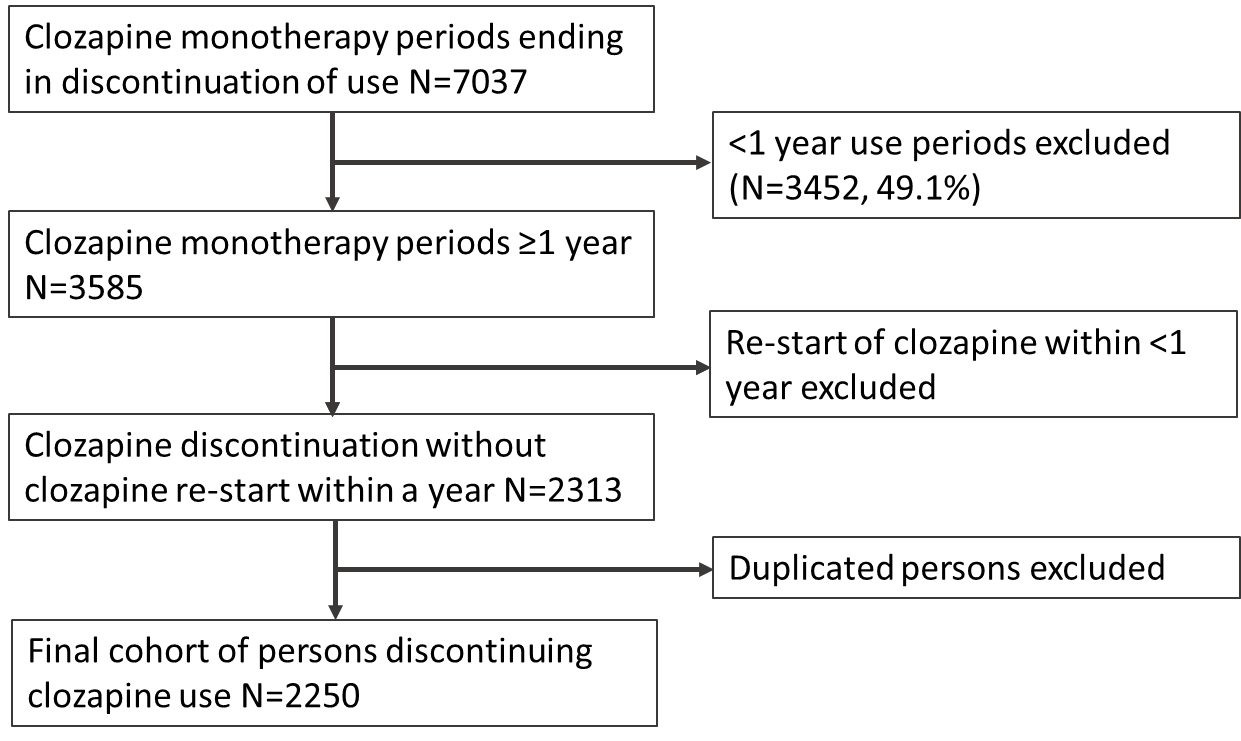 Supplementary Figure 2. Risk of psychiatric hospitalization for use of antipsychotics compared with non-use of antipsychotics after clozapine discontinuation among those who did not re-start clozapine use during the follow-up, within-individuals model. In bold are depicted the agents that are significant after Bonferroni correction (P<0.003125). HR = hazard ratio, adjusted for the sequential order of treatments, concomitant use of other psychotropic drugs, and time since cohort entry (i.e. the moment of clozapine discontinuation). Antipsychotic (AP) polypharmacy refers to the use of ≥2 APs concomitantly.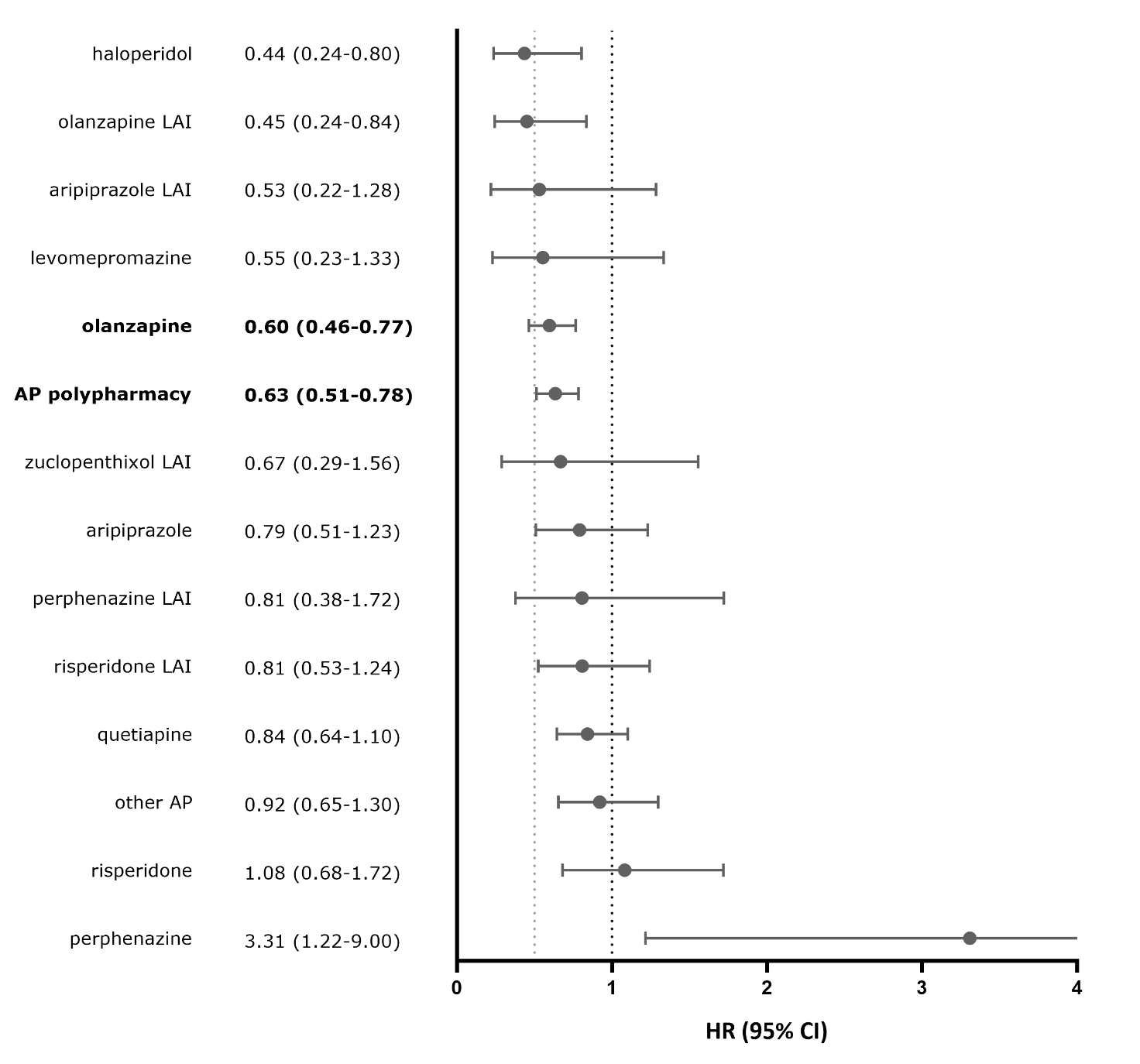 Supplementary Figure 3. Risk of psychiatric hospitalization for use of antipsychotics compared with non-use of antipsychotics after clozapine discontinuation, between-individuals model. In bold are depicted the agents that are significant after Bonferroni correction (P<0.003125). HR = hazard ratio, adjusted for sex, age at clozapine discontinuation, number of previous hospitalizations due to psychosis, time since first schizophrenia diagnosis, and concomitant use of other medication and comorbidities. Antipsychotic (AP) polypharmacy refers to the use of ≥2 APs concomitantly.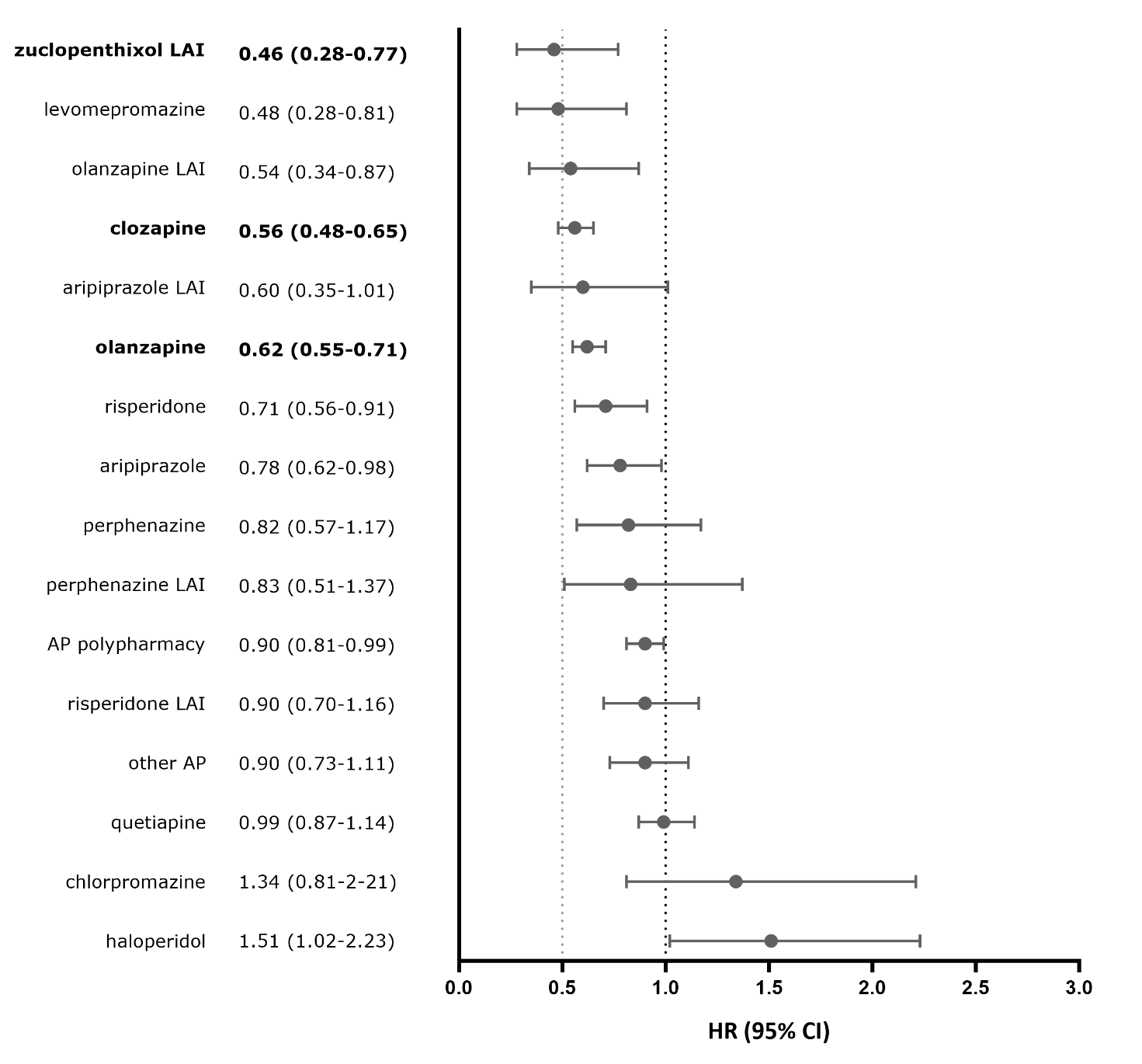 Supplementary Figure 4. Risk of treatment failure for use of antipsychotics compared with non-use of antipsychotics after clozapine discontinuation among those who did not re-start clozapine use during the follow-up, within-individual model. In bold are depicted the agents that are significant after Bonferroni correction (P<0.003125). HR = hazard ratio, adjusted for the sequential order of treatments, concomitant use of other psychotropic drugs, time since cohort entry (i.e. the moment of clozapine discontinuation). Antipsychotic (AP) polypharmacy refers to the use of ≥2 APs concomitantly.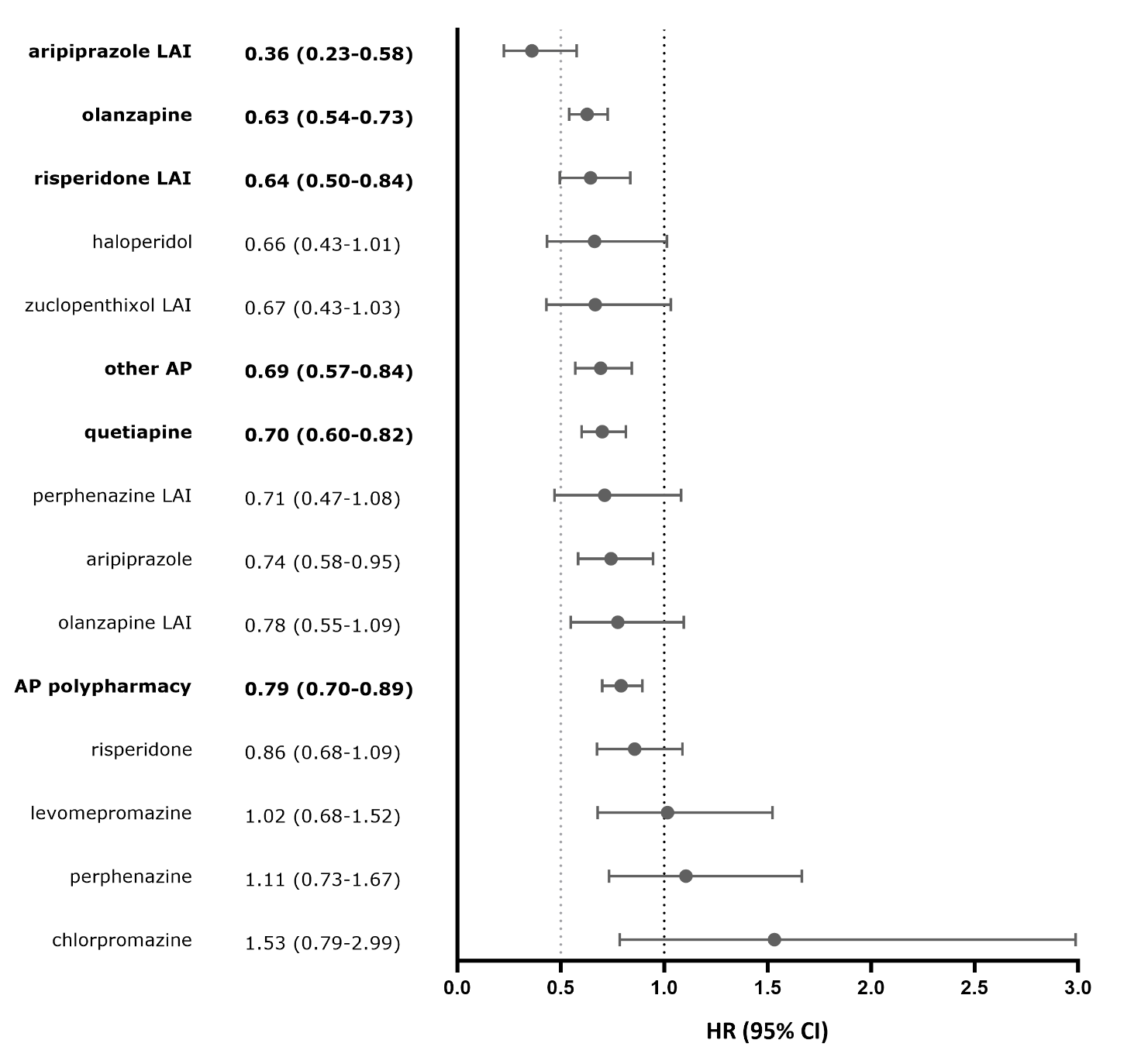 Supplementary Figure 5. Risk of treatment failure for use of antipsychotics compared with non-use of antipsychotics after clozapine discontinuation, between-individuals model. In bold are depicted the agents that are significant after Bonferroni correction (P<0.003125). HR = hazard ratio, adjusted for sex, age at clozapine discontinuation, number of previous hospitalizations due to psychosis, time since first schizophrenia diagnosis, concomitant use of other medication and comorbidities. Antipsychotic (AP) polypharmacy refers to the use of ≥2 APs concomitantly.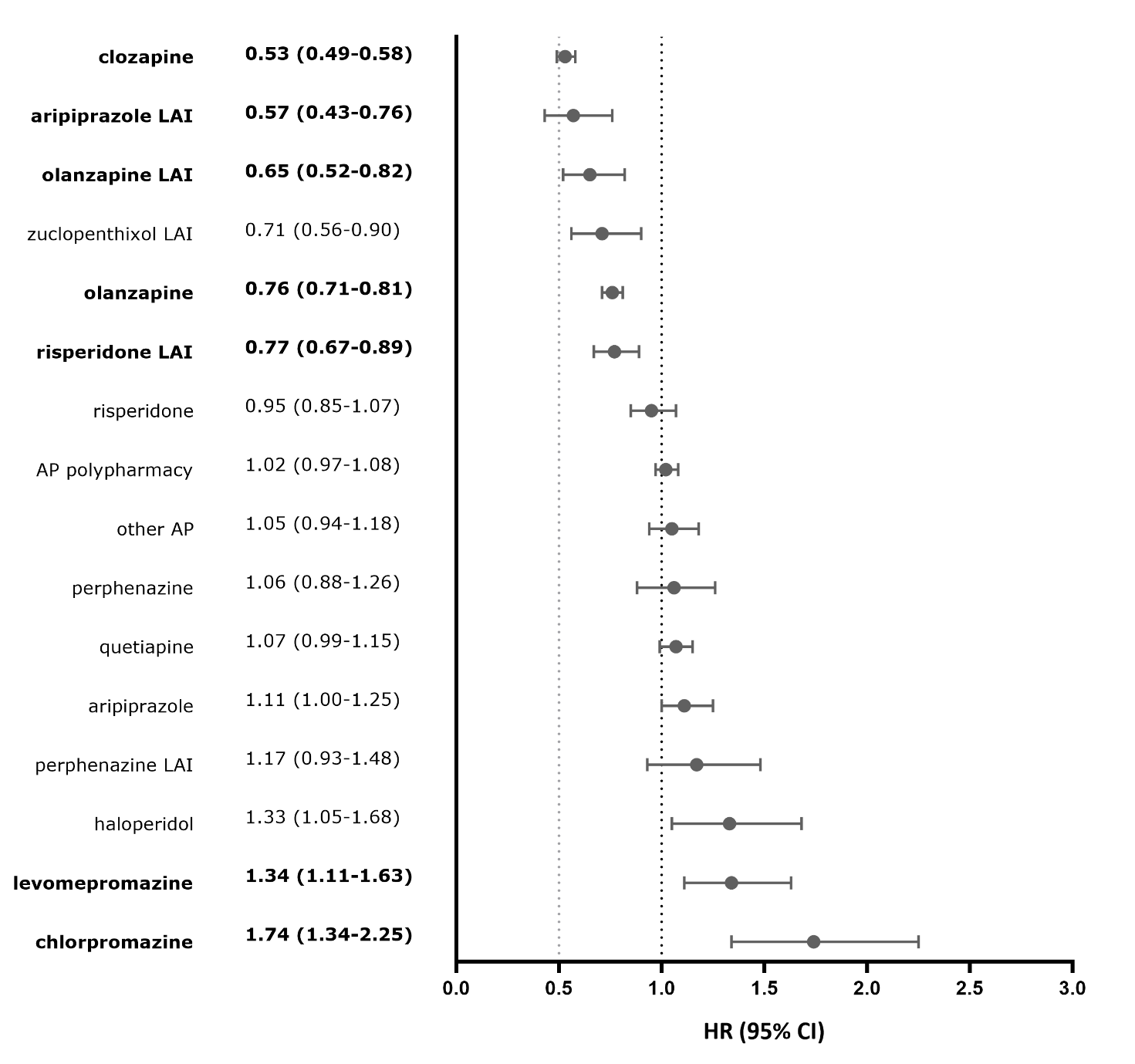 Supplementary figure 6. Risk of treatment failure and psychiatric rehospitalization associated with the five most commonly used oral antipsychotics as two-drug combinations, compared with no antipsychotic use. HR = hazard ratio, adjusted for the sequential order of treatments, concomitant use of other psychotropic drugs, and time since cohort entry (i.e. the moment of clozapine discontinuation).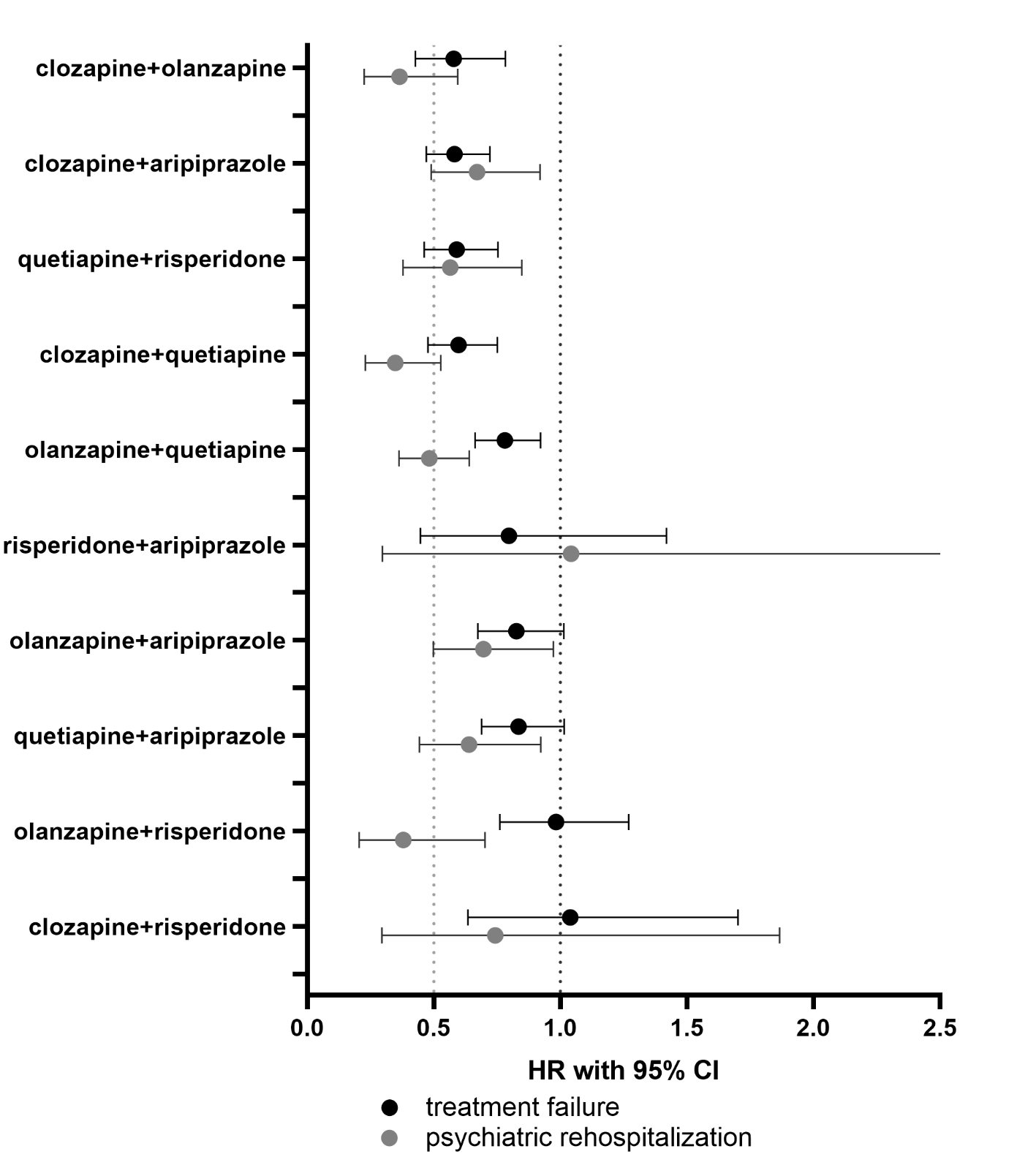 Supplementary Table 1. Covariate definitions for between-individuals analyses.Supplementary Table 1. Covariate definitions for between-individuals analyses.Supplementary Table 1. Covariate definitions for between-individuals analyses.CovariateDefinitionRegisterOrder of treatmentsPRConcomitant use of other psychotropic drugsAntidepressants (N06A), mood stabilizers (valproate N03AG01, carbamazepine N03AF01, lamotrigine N03AX09), lithium (N05AN01), benzodiazepines and related drugs (N05BA, N05CD, N05CF) continuously updated in the modelsPRTime since cohort entryCohort entry refers to date of clozapine discontinuation, continuously updated in the modelsPROther medication use: defined time-dependently during the follow-up (current use vs. no use currently) Other medication use: defined time-dependently during the follow-up (current use vs. no use currently) Other medication use: defined time-dependently during the follow-up (current use vs. no use currently) Lipid-modifying agentsC10A, C10BPROpioid analgesicsN02APRNon-opioid analgesicsN02BE01, M01APRAnti-Parkinson drugsN04PRPrior use of LAI Prior use, yes or noPRComorbidities: continuously updated variables with status ”no” until the first instance of diagnoses occurred and ”yes” thereafter.Comorbidities: continuously updated variables with status ”no” until the first instance of diagnoses occurred and ”yes” thereafter.Comorbidities: continuously updated variables with status ”no” until the first instance of diagnoses occurred and ”yes” thereafter.Substance abuseF10-16  and/or F18-19 (Mental and behavioral disorders due to psychoactive substance use)K70 (Alcoholic liver disease)K86.0 (Alcohol-induced chronic pancreatitis) “reason for admission” codes referring to substance abuse (33|71|72|73|74|75)ATC-codes:N07BB (Drugs used in alcohol dependence)N07BC (Drugs used in opioid dependence)HDR, PRCardiovascular diseaseI00-I99HDRPrevious suicide attemptX60-84, Y10-34, Z728, Z915HDRDiabetesE10-E14, or antidiabetic use A10HDR, PRAsthma/COPDJ42-44HDRPrevious cancerC01-C99HDRRenal diseaseN10-N19HDRAgeAt clozapine discontinuation; ≤35, 36-55, >55GenderThe number of previous hospitalizations due to psychosisMain diagnoses of F20-29; categorized as ≤1, 2-3, >3HDRTime since first schizophrenia diagnosesIn years, categorized as ≤1, >1-5, >5HDR: Hospital Discharge Register, PR: Prescription registerHDR: Hospital Discharge Register, PR: Prescription registerHDR: Hospital Discharge Register, PR: Prescription registerSupplementary Table 2. The number of users, events and person-years, and incidence rate of psychiatric rehospitalization among the cohort of person who discontinued clozapine use. Whenever ‘LAI’ is not mentioned, the oral formulation is meant. AP: antipsychotic.Supplementary Table 2. The number of users, events and person-years, and incidence rate of psychiatric rehospitalization among the cohort of person who discontinued clozapine use. Whenever ‘LAI’ is not mentioned, the oral formulation is meant. AP: antipsychotic.Supplementary Table 2. The number of users, events and person-years, and incidence rate of psychiatric rehospitalization among the cohort of person who discontinued clozapine use. Whenever ‘LAI’ is not mentioned, the oral formulation is meant. AP: antipsychotic.Supplementary Table 2. The number of users, events and person-years, and incidence rate of psychiatric rehospitalization among the cohort of person who discontinued clozapine use. Whenever ‘LAI’ is not mentioned, the oral formulation is meant. AP: antipsychotic.Supplementary Table 2. The number of users, events and person-years, and incidence rate of psychiatric rehospitalization among the cohort of person who discontinued clozapine use. Whenever ‘LAI’ is not mentioned, the oral formulation is meant. AP: antipsychotic.UsersEventsPerson-yearsIncidence rate per 10 person-years(95% CI)non-use9677911166.086.8 (6.6-6.9)chlorpromazine29168.8918.0 (15.2-20.8)levomepromazine771436.513.8 (3.2-4.5)perphenazine613150.156.2 (5.5-6.9)perphenazine LAI251627.355.9 (4.9-6.8)haloperidol482629.928.7 (7.6-9.7)zuclopenthixol LAI391542.233.6 (3.0-4.1)clozapine560265896.573.0 (2.8-3.1)olanzapine4353831003.623.8 (3.7-3.9)olanzapine LAI421844.974.0 (3.4-4.6)quetiapine311349490.67.1 (6.9-7.3)risperidone14874199.453.7 (3.4-4.0)risperidone LAI8669124.735.5 (5.1-5.9)aripiprazole16382139.185.9 (5.5-6.3)aripiprazole LAI311427.165.2 (4.3-6.0)other AP159104152.876.8 (6.4-7.2)AP polypharmacy106222923888.475.9 (5.8-6.0)Supplementary Table 3. The number of users, events and person-years, and incidence rate of psychiatric rehospitalization for persons who did not re-start clozapine use during the follow-up and for between individual analyses. AP: antipsychotic.Supplementary Table 3. The number of users, events and person-years, and incidence rate of psychiatric rehospitalization for persons who did not re-start clozapine use during the follow-up and for between individual analyses. AP: antipsychotic.Supplementary Table 3. The number of users, events and person-years, and incidence rate of psychiatric rehospitalization for persons who did not re-start clozapine use during the follow-up and for between individual analyses. AP: antipsychotic.Supplementary Table 3. The number of users, events and person-years, and incidence rate of psychiatric rehospitalization for persons who did not re-start clozapine use during the follow-up and for between individual analyses. AP: antipsychotic.Supplementary Table 3. The number of users, events and person-years, and incidence rate of psychiatric rehospitalization for persons who did not re-start clozapine use during the follow-up and for between individual analyses. AP: antipsychotic.Supplementary Table 3. The number of users, events and person-years, and incidence rate of psychiatric rehospitalization for persons who did not re-start clozapine use during the follow-up and for between individual analyses. AP: antipsychotic.Supplementary Table 3. The number of users, events and person-years, and incidence rate of psychiatric rehospitalization for persons who did not re-start clozapine use during the follow-up and for between individual analyses. AP: antipsychotic.Supplementary Table 3. The number of users, events and person-years, and incidence rate of psychiatric rehospitalization for persons who did not re-start clozapine use during the follow-up and for between individual analyses. AP: antipsychotic.Supplementary Table 3. The number of users, events and person-years, and incidence rate of psychiatric rehospitalization for persons who did not re-start clozapine use during the follow-up and for between individual analyses. AP: antipsychotic.Those who did not re-start clozapine useThose who did not re-start clozapine useThose who did not re-start clozapine useThose who did not re-start clozapine useBetween individual comparisonBetween individual comparisonBetween individual comparisonBetween individual comparisonUsersEventsPerson-yearsIncidence rate per 10 person-years(95% CI)UsersEventsPerson-yearsIncidence rate per 10 person-years(95% CI)non-use604445779.45.7 (5.5-5.9)14347911835.874.3 (4.2-4.4)chlorpromazine1614.522.2 (0.8-3.6)341616.319.8 (8.3-11.3)levomepromazine561132.813.4 (2.7-4.0)981457.542.4 (2.0-2.8)perphenazine402538.946.4 (5.6-7.2)803165.174.8 (4.2-5.3)perphenazine LAI171425.195.6 (4.6-6.5)271629.955.3 (4.5-6.2)haloperidol382428.28.5 (7.4-9.6)572635.317.4 (6.5-8.3)zuclopenthixol LAI2811293.8 (3.1-4.5)431545.643.3 (2.8-3.8)clozapine000NA9082651005.22.6 (2.5-2.7)olanzapine331310850.643.6 (3.5-3.8)5773831578.992.4 (2.3-2.5)olanzapine LAI351641.693.8 (3.2-4.4)451847.013.8 (3.3-4.4)quetiapine219257411.676.2 (6.0-6.5)416349667.995.2 (5.1-5.4)risperidone11046169.972.7 (2.5-3.0)17474219.613.4 (3.1-3.6)risperidone LAI564695.754.8 (4.4-5.2)9069126.075.5 (5.1-5.9)aripiprazole12267116.35.8 (5.3-6.2)26982279.272.9 (2.7-3.1)aripiprazole LAI301226.594.5 (3.7-5.3)381430.334.6 (3.9-5.4)other AP12388134.036.6 (6.1-7.0)192104194.875.3 (5.0-5.7)AP polypharmacy65513752594.055.3 (5.2-5.4)153422924566.945.0 (5.0-5.1)Supplementary Table 4. Two-drug combinations of five most commonly used oral antipsychotics and associated risk of psychiatric rehospitalization and treatment failure compared with no antipsychotic use. Supplementary Table 4. Two-drug combinations of five most commonly used oral antipsychotics and associated risk of psychiatric rehospitalization and treatment failure compared with no antipsychotic use. Supplementary Table 4. Two-drug combinations of five most commonly used oral antipsychotics and associated risk of psychiatric rehospitalization and treatment failure compared with no antipsychotic use. Supplementary Table 4. Two-drug combinations of five most commonly used oral antipsychotics and associated risk of psychiatric rehospitalization and treatment failure compared with no antipsychotic use. Supplementary Table 4. Two-drug combinations of five most commonly used oral antipsychotics and associated risk of psychiatric rehospitalization and treatment failure compared with no antipsychotic use. Supplementary Table 4. Two-drug combinations of five most commonly used oral antipsychotics and associated risk of psychiatric rehospitalization and treatment failure compared with no antipsychotic use. Supplementary Table 4. Two-drug combinations of five most commonly used oral antipsychotics and associated risk of psychiatric rehospitalization and treatment failure compared with no antipsychotic use. Supplementary Table 4. Two-drug combinations of five most commonly used oral antipsychotics and associated risk of psychiatric rehospitalization and treatment failure compared with no antipsychotic use. Supplementary Table 4. Two-drug combinations of five most commonly used oral antipsychotics and associated risk of psychiatric rehospitalization and treatment failure compared with no antipsychotic use. Psychiatric rehospitalizationPsychiatric rehospitalizationPsychiatric rehospitalizationTreatment failureTreatment failureTreatment failuredrugsusersperson-yearseventsincidence rate per 10 person-years (95% CI)aHR (95% CI)eventsincidence rate per 10 person-years (95% CI)aHR (95% CI)clozapine, olanzapine16844.53286.3 (5.6-7.0)0.37 (0.23-0.59)22149.6 (47.6-51.7)0.58 (0.43-0.78)clozapine, quetiapine146133.89403.0 (2.7-3.3)0.35 (0.23-0.53)28321.1 (20.4-21.9)0.60 (0.48-0.75)clozapine, risperidone5050.1691.8 (1.4-2.2)0.74 (0.30-1.98)7414.8 (13.7-15.8)1.04 (0.64-1.70)clozapine, aripiprazole133194.331025.2 (4.9-5.6)0.67 (0.49-0.92)30515.7 (15.1-16.3)0.58 (0.47-0.72)olanzapine, quetiapine169309.881203.9 (3.7-4.1)0.48 (0.36-0.64)51316.6 (16.1-17.0)0.78 (0.66-0.92)olanzapine, risperidone8177.95202.6 (2.2-2.9)0.38 (0.21-0.70)15720.1 (19.1-21.1)0.98 (0.76-1.27)olanzapine, aripiprazole122113.2766.7 (6.2-7.2)0.70 (0.50-0.97)26323.2 (22.3-24.1)0.83 (0.67-1.01)quetiapine, risperidone5987.83708.0 (7.4-8.6)0.57 (0.38-0.85)19121.7 (20.8-22.7)0.59 (0.46-0.75)quetiapine, aripiprazole113131.64604.6 (4.2-4.9)0.64 (0.44-0.92)31123.6 (22.8-24.5)0.84 (0.69-1.02)risperidone, aripiprazole206.9957.2 (5.2-9.1)1.04 (0.30-3.65)3448.6 (43.5-53.8)0.80 (0.45-1.42)